Look at the list of methods for eliciting responses (on the Eliciting Responses Card) and choose two that you would like to you more often in your classroom. For each method, give an example of a recent lesson where you wished you elicited a response differently. Briefly describe an upcoming lesson and how you can use these methods to elicit responses in the context of that lesson. 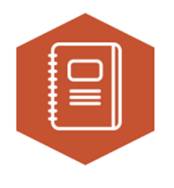 Journal Entry for Classroom ApplicationModule 6 Classroom Application Prep